PURCHASE AGREEMENT 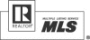 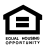 Approved by and restricted to use by members of the Southern Indiana REALTORS® Association, Inc. THIS IS A LEGALLY BINDING CONTRACT. IF NOT UNDERSTOOD, SEEK LEGAL ADVICE. To Seller(s)/Assignee(s) ___ __ , Dated (mm/dd/yyyy): . The undersigned   1 Buyer(s) offer to purchase the real property commonly known as __________________________________________________________________,   2 in City, County, Indiana (the “Property”), for the sum of  3 (Purchase Price) ($ ____________________________)   4 payable in accordance with Section l. Such real estate, including the improvements and fixtures described in MLS #   5 (see attached MLS Client Data Sheet) or more particularly described in OTHER PROVISIONS, is called the “Property.” Except for terms under 1.03   6 and 1.04, improvements and fixtures shall be fully paid and free of liens at time of closing. TIME IS OF THE ESSENCE. Time periods specified in this   7 Agreement and any subsequent Addenda to the Purchase Agreement are calendar days and shall expire at 11:59 p.m. unless the parties agree in   8 writing to a different date and/or time. The initial day of the event shall not be counted. This offer is made subject to the following provisions:  9 SECTION 1. MANNER OF PAYMENT OF PURCHASE PRICE  10 (check one) 11  1.01 Cash. The Purchase Price shall be paid in cash. Buyer(s) to provide verification of funds within _________ days after acceptance of this  12 13 Agree Agreement. 14  1.02 Cash with New Mortgage. The Purchase Price shall be paid with the down payment of _________________________________________  15  ($________________________) and the balance of the purchase price to be paid by:   Conventional Insured Conventional FHA VA (specify) _________________________ mortgage. 16 (a) Buyer(s) to make Loan Application within ________ days after acceptance of this Agreement and then proceed promptly and in  17 good faith to meet the lender’s requirements for a Loan Approval. 18 (b) Buyer(s) to provide (or authorize Lender to provide) Listing Agent/Designee with a loan commitment letter within days  19 after loan application. Letter shall include a list of required conditions to close. Buyer(s) authorizes lender to disclose to Listing  20 Agent/Designee progress of the Loan. All parties shall be notified in writing as soon as any changes of financing and/or lender occur.  21 Such changes shall not affect any other terms of this contract without a properly executed Amendment. 22 (c) Seller(s) agrees to pay Buyer’s costs of financing to include closing costs, pre-paids, and/or points not to exceed $ ______________.  23 Buyer(s) shall pay all other costs associated with obtaining the loan except Seller’s costs required by law and Seller’s appropriate  24 settlement expenses. Any compensation due to Broker under a Listing Contract signed by Seller(s), or Buyer Agency Agreement  25 signed by Buyer(s), shall be withheld and paid by the Closing Agent at closing, as provided by said Agreement or as provided herein. 26 (d) If the Purchase Price exceeds the amount of the appraisal, Buyer(s) may terminate this Agreement. 27 (e) If Buyer(s) is unable to obtain financing, this Agreement shall automatically terminate with signed, written proof from lender.  28 (f) Seller(s) and/or Agents may provide information to assist lender in processing loan. 29  1.03 Cash with Assumption of Existing Mortgage. (If checked, see attached required Addendum.) 30 31  1.04 Contract for Conditional Sales/Purchase Money Mortgage. (If checked, see attached required Addendum.) 32  1.05 First Right of Refusal. (If checked, see attached required Addendum.) SECTION 2. REAL ESTATE TAXES, ASSESSMENTS, AND ASSOCIATION DUES 33 34 (check one) 35  2.01(a) Buyer(s) shall assume and pay real estate taxes due and payable in May or November of year ___________________, and all  36 subsequent taxes. Seller(s) shall pay all prior real estate taxes at or before closing. 37  2.02 (b) The real estate taxes and all assessments shall be prorated. Seller(s) shall pay real estate taxes and assessments that are payable  38 during the year in which closing occurs, and taxes payable during the succeeding year as computed and prorated to the date of  39 closing. Buyer(s) shall assume and pay all subsequent taxes and assessments. 40  2.03(c) Seller(s) will give Buyer(s) a credit of $ ____________________ toward real estate taxes at closing.  WARNING: The succeeding year tax bill for recently assessed improvements may greatly exceed the last tax bill available to the Closing Agent.  41 Terms of this section shall be a full and final settlement of all tax obligations regarding the Property. If at the time of closing the tax bill for the  42 Property for the succeeding year has not been issued, taxes payable by either party shall be computed based on the last tax bill available to the  43 Closing Agent. 44 Seller(s) shall pay any special assessments applicable to the Property previously made to benefit the Property. Seller(s) warrants that Seller(s) has 45 no knowledge of any planned improvements that may result in a change of assessments and that no governmental or private agency has served  46 notice requiring repairs, alterations, or corrections of any existing conditions. Improvements that are not completed as of the date above but that 47 may result in a lien or charge, shall be paid by Buyer(s). Buyer(s) will assume and pay all special assessments after the date of closing.  48 All Association fees to be prorated to date of closing. 49 08042011 © 2011 Southern Indiana REALTORS® Association, Inc. PURCHASE AGREEMENT - Page 1 of 5  Address: ______________________________________________________________ Buyer(s) ✍_____ _____ Date: ________ Seller(s) ✍_____ _____ Date: ________  Initials Initials Initials Initials50 51 52 SECTION 3. FLOOD DESIGNATION (check one)  3.01 Buyer(s) requires that the Property not be located in an area that requires flood insurance or that is subject to building or use limitations  53 by reason of such location in a flood plain. If the Property is so located, Buyer(s) may terminate this Agreement. Buyer shall pay for and  54 be responsible for flood certification.  55 3.02 Buyer(s) may not terminate this Agreement if the Property is located in an area requiring flood insurance or subject to building 56  or use limitations by reason of such location in a flood plain. Buyer shall pay for and be responsible for flood certification. 57 SECTION 4. EVIDENCE OF TITLE 58 (check one) 4.01 Seller(s) shall provide merchantable title and pay $ _________________ toward the cost of such evidence as desired by Buyer(s). 59  Lender’s Title Insurance Owner’s Title Insurance Title Opinion Abstract continued to date Buyer’s choice 60 Buyer(s) acknowledges that Owner’s Title Insurance is strongly recommended and that without said insurance Buyer(s) may have no protection  61 against future loss from possible liens, demands for money, claims for possession of the Property, unreleased encumbrances or future  62 objections to title, or potential losses. BUYER(S) SHOULD CONSULT WITH TITLE PROVIDER AS TO WHAT WOULD BEST SERVE THEIR NEEDS BASED  63 ON AVAILABILITY, COVERAGES, AND COSTS ASSOCIATED WITH VARIOUS POLICIES. EVIDENCE OF TITLE MAY NOT COVER ISSUES OF BOUNDARIES  64 OR SURVEY. 65 4.02 Title to the Property shall not be considered unmarketable by reason of any of the following matters, and Buyer(s) shall accept title 66  subject to the: 67 (a) recorded building restrictions, restrictive covenants, conditions, and other use restrictions applicable to the Property;  68  (b) recorded or visible easements for public roads, utilities, or public purposes (easements), upon which existing improvements do  69 not encroach; of which there are no violations; PROVIDED, however, that at the time of closing: (1) there is no existing violation 70 of the Restrictions; (2) there is no provision of reversion, re-entry, or forfeiture of title by reason of violation of the Restrictions. 71 (c) documents for a mandatory membership association shall be delivered by the Seller(s) to Buyer(s) within _________ days after  72 acceptance of this Agreement. If the Buyer(s) does not make a written response to the documents within _________ days after  73 receipt, the documents shall be deemed acceptable. In the event the Buyer(s) does not accept the provisions in the documents  74 and the provisions cannot be waived, this Agreement may be terminated by the Buyer(s).  75  4.03 Seller(s) shall pay for and deliver Warranty Deed unless prohibited by law or unless otherwise specified in Sec. 12 “OTHER PROVISIONS.”  76 If this transaction is not closed for failure to deliver specified title as of the time of closing, Buyer(s) may terminate this Agreement. 77 SECTION 5. CONDITION OF PROPERTY 78 5.01 Buyer(s) may have the Property inspected (must use Indiana Licensed Inspector), and Seller(s) agrees to make the Property available for  79 such inspection. Time frames for all inspections commence upon acceptance of Purchase Agreement. Except as expressly provided  80 herein, the parties have not relied upon any statement or representation by any real estate Broker or Agent as to the nature or condition  81 of the Property, or any part thereof, nor do such Brokers or Agents, expressly or impliedly, warrant the Property, its construction,  82 condition, or material or any of the fixtures, appliances, or amenities. All inspections are deemed to have been chosen, ordered, and paid  83 by the Buyer(s). Except for a material misrepresentation made by an Agent, the PARTIES RELEASE each such Agent and Broker from  84 liability for any defect or deficiency now existing or later discovered relating to this Property. These provisions shall survive the closing.  85 Number of rooms, measurements, and square footage are not warranted. If critical, Buyer(s) should verify. _________ 86  initials 87 Buyer(s) to select one, (a) or (b) below, and initial that selection.  (a) ________________ Buyer(s) has the right to inspection of the following (check all that apply): 88 home inspection within _____ days mold/other biological contaminants within _____ days pest inspection within _____ days 89 lead-based paint within ten (10) days wells, cisterns, septic within _____ days radon within _____ days 90 verification of square footage of improvements within _____ days. (if incorrect by more than 10%, Buyer(s) may cancel Agreement) 91 other (specify) ____________________________________________________ within _______ days 92 Major Defect (“Defect”) means a condition that would have a significant adverse effect on the value of the property, that would  93 significantly impair the health or safety of future occupants of the Property, or that if not repaired, removed, or replaced would  94 significantly shorten or adversely affect the expected normal life of the Property. If an inspection report reveals a Defect in any of the  95 systems and items requested above, Buyer(s) shall give Seller(s) a copy of such report within three (3) days after having received it and  96 Buyer(s) shall identify in writing on the document signed by the Buyer(s), delivered to Seller(s) each Defect Buyer(s) wants cured. Within  97 seven (7) days after Seller(s) receives such copy of document, Seller(s) shall give written notice to Buyer(s) which Defects (all, some or  98 none to be stated in the notice) Seller(s) is willing to cure. Each Defect Seller(s) undertakes to cure shall be cured to the satisfaction of  99 Buyer’s Independent Indiana Licensed Inspector, and before closing or other time agreed by both parties. Buyer(s) may waive Seller’s  100 inability or unwillingness to cure any Defect Buyer(s) wants cured by giving Seller(s) written notice to that effect within three (3) days  101 after Seller(s) has given notice that repairs will not be made by Seller(s). If Buyer(s) so waives, the parties shall proceed to closing without  102 any obligation on Seller(s) to cure the Defects requested, and such waiver shall also operate as a release, which shall survive closing.  103 08042011 © 2011 Southern Indiana REALTORS® Association, Inc. PURCHASE AGREEMENT - Page 2 of 5  Address: ______________________________________________________________ Buyer(s) ✍_____ _____ Date: ________ Seller(s) ✍_____ _____ Date: ________  Initials Initials Initials InitialsIf the initial inspection report(s) reveals the need for more comprehensive inspection(s), Buyer(s) is granted an additional seven (7) days.  104 This extension in no way changes original inspection date requirements. “Independent” means the Inspector (Indiana Licensed) is  105 unrelated to the parties and will not have financial gain beyond fee for the inspection. Inspections required by a lender do not fulfill or  106 replace Buyer’s right of inspection.  107 Neither party shall have the right to terminate if: (1) the cost of curing all Defects does not exceed $100 (which cost shall be paid by  108 Seller(s); or, (2) the Defect(s) as to which a right to terminate is claimed is one that Seller(s) disclosed to Buyer(s) in writing, at or before, 109 Buyer(s) execution of this Agreement. 110 INDEMNIFICATION REGARDING INSPECTIONS. Buyer(s) shall indemnify, protect, defend and hold Seller(s) harmless from and against  111 any claims, losses, liabilities or other damages (including reasonable attorneys’ fees) resulting from such entry, inspection or other  112 activities and from and against any mechanic’s liens or claims of lien resulting there from. Such indemnification shall survive the closing or  113 termination of this Agreement. 114 ANY OTHER INSPECTIONS NOT HEREIN SELECTED ARE HEREBY WAIVED. IF BUYER(S) FAILS TO TIMELY OBTAIN the Inspection and  115 the report described above, or fails either to timely give Seller(s) a copy of the Inspection report or to timely identify each Defect Buyer(s)  116 wants cured, Buyer(s) shall be deemed to have WAIVED Buyer’s right to have an inspection (together with a report) or to have Seller(s)  117 cure any Defect disclosed by the Inspection. In such event, neither Seller(s) nor Buyer(s) may terminate this Agreement. 118  (b) __________________ Waiver of Defects and RELEASE OF LIABILITY “AS IS” transaction.  119 Buyer(s) acknowledges that Buyer(s) has had the opportunity to require, as a condition of this Agreement, any inspections desired.  120 BUYER(S) WAIVES THE RIGHT TO HAVE SUCH INSPECTIONS. BUYER(S) FURTHER RELEASES SELLER(S) FROM ANY AND ALL  121 LIABILITY RELATING TO ANY DEFECT OR DEFICIENCY AFFECTING THE PROPERTY, and agrees to purchase the Property “AS IS.”  122 Inspections required by a lender in connection with a mortgage loan are not included in this waiver. 123 SECTION 6. MAINTENANCE 124 6.01 Until Seller(s) delivers possession of the Property to Buyer(s), Seller(s) shall maintain it in the same condition as existed: 125 a) When Buyer(s) last inspected Property, including as needed, last inspection after Defects are cured; or 126 b) When Buyer(s) last examined Property before this Agreement became effective if inspections are waived. 127 6.02 Prior to closing, Buyer(s) may conduct a “walk-through” inspection of the Property to determine its condition. 128 6.03 Seller(s) shall bear risk of loss and damage to the Property until the time of closing.  129 SECTION 7. SELLER’S DISCLOSURES 130 131 7.01 SELLER’S RESIDENTIAL DISCLOSURE FORM (check one) 132  Not applicable/not required (examples are: new construction, foreclosures, estates, or guardianships);  133  Buyer(s) has received copy of the Seller’s Residential Disclosure Form. NOTE: An accepted offer is not enforceable against the  134  Buyer(s) before closing until the owner and the prospective Buyer(s) have signed the disclosure form. 135 7.02 The Indiana Sheriffs’ Offender Registry (www.IndianaSheriffs.org) exists to inform the public about the identity, location, and appearance  136 of sex offenders residing within Indiana. Broker or Agent is not responsible for providing or verifying this information. 137 7.03 FEDERAL LEAD-BASED PAINT DISCLOSURE (check one) Not applicable. Residential dwelling was constructed in 1978 or after or there is no residence on Property.  138 139  Buyer(s) has received copy of the Lead-Based Based Paint Disclosure Form. NOTE: The law requires disclosure to take place  140  before a prospective Buyer(s) becomes obligated under contract. SECTION 8. HOME WARRANTY  141 A limited home warranty may be available through a third-party provider at an additional expense. Broker may receive a fee from the home  142 warranty provider.  143 SECTION 9. EARNEST MONEY  144 At the time Buyer’s offer is made and as part of it, Buyer(s) has deposited the sum of $ ________________ as earnest money. Within _______ days 145 after this Agreement becomes effective, Buyer(s) shall deposit the sum of $ _________________ earnest money. If Buyer(s) fails for any reason to  146 submit above earnest money, Seller(s) may terminate this Agreement. If Buyer(s) fails or refuses to close the transaction, without legal cause, the  147 earnest money shall be forfeited by Buyer(s) to Seller(s) as liquidated damages, and Seller(s) may pursue any other legal and equitable remedies. At  148 closing, earnest money shall be refunded or become a credit toward the Purchase Price. The Listing Broker shall deposit the earnest money into its  149 escrow account within two (2) banking days after acceptance of this Agreement and hold it until time of closing the transaction or termination of  150 this Agreement. 151 152 The Broker holding any earnest money is absolved from any responsibility to make payment to the Seller(s) or Buyer(s) unless the parties enter into  a Mutual Release or a Court issues an Order for payment, except as permitted in the Indiana Administrative Code. Upon notification that Buyer(s)  153 or Seller(s) intends not to perform, Broker holding the earnest money may release the earnest money as provided in this Agreement. If no  154 provision is made in this Agreement, Broker may send to Buyer(s) and Seller(s) notice of the disbursement by certified mail to last known address.  155 Refusal by a party to accept delivery of a notice (whether by mail or otherwise) cannot defeat the giving of the notice. If neither Buyer(s) nor  156 Seller(s) enters into a mutual release or initiates litigation within sixty (60) days of the mailing date of the certified letter, Broker may release the  157 earnest money to the party identified in the certified letter. Buyer(s) and Seller(s) agree to hold the Broker harmless from any liability, including  158 attorney’s fees and costs, for good faith disbursement of earnest money in accordance with this Agreement and licensing regulations.  159 08042011 © 2011 Southern Indiana REALTORS® Association, Inc. PURCHASE AGREEMENT - Page 3 of 5  Address: ______________________________________________________________ Buyer(s) ✍_____ _____ Date: ________ Seller(s) ✍_____ _____ Date: ________  Initials Initials Initials InitialsSECTION 10. CLOSING DATE 160 The closing of this transaction shall occur on or before the _________ day of ________________________________, 20_______, unless otherwise  161 agreed upon in writing between Buyer(s) and Seller(s). The closing shall be at a time agreeable to both Buyer(s) and Seller(s), which agreement shall  162 not be unreasonably withheld. All conditions imposed by this Agreement shall be satisfied, or waived, at closing. The Closing Agent or lender may,  163 as necessary, extend the closing date by no more than seven (7) days. 164 SECTION 11. POSSESSION, RENT, SECURITY DEPOSIT, INSURANCE, AND UTILITIES 165 166 Buyer(s) shall have complete possession of the entire premises on or before ___________________________. FAILURE by Seller(s) to surrender 167 possession on this date shall not make the Seller(s) a tenant of the Buyer(s) but Seller(s) shall be obligated to pay Buyer(s)  168 $ ____________________ per day as liquidated damages for each day Seller(s) holds over. This provision shall not deprive Buyer(s) of any legal or  equitable remedy available under the law. Seller’s obligation shall survive closing. Seller(s) shall remove all debris and personal property not  169 included in sale prior to Buyer’s possession date. 170 RENTS: Any rent due from a tenant of Seller(s) on the Property shall be prorated to the date of closing. At closing, Seller(s) shall deliver to Buyer(s)  171 any security/damage deposit being held for any such tenant. 172 UTILITIES: Seller(s) shall pay all charges for municipal services and public utility services through the day of possession. 173 SECTION 12. OTHER PROVISIONS: _________________________________________________________________________________________ 174 _______________________________________________________________________________________________________________________ 175 _______________________________________________________________________________________________________________________ 176 _______________________________________________________________________________________________________________________ 177 _______________________________________________________________________________________________________________________ 178 _______________________________________________________________________________________________________________________ 179 _______________________________________________________________________________________________________________________ 180 _______________________________________________________________________________________________________________________ 181 SECTION 13. ALTERNATIVE DISPUTE RESOLUTION (check one) 182 Buyer(s): Does Does not require binding arbitration. (If “Does” is checked, see attached required Addendum.) 183  SECTION 14. OFFER, ACCEPTANCE, AND DELIVERY  184  By executing and delivering this document, Buyer(s) is making an offer to Seller(s). This agreement shall bind, and inure to the benefit of, the  185 parties and their heirs, personal and legal representatives, successors, and assignees, and shall be interpreted under the laws of the State of  186 Indiana. Headings are for reference only and do not affect the provisions of this Agreement.  187 This Agreement contains all the agreements of the parties, all prior negotiations, understandings, and agreements having been merged herein.  188  Amendments of this Agreement shall not be effective unless made in writing and signed by the parties. 189 A party making or accepting an offer or a counteroffer may do so by delivering a document signed by the parties or by delivering a carbon copy, a  190 photocopy, facsimile, or other electronically transmitted copy of the signed document. If a copy is delivered, it must consist of the entire  191 document. The person delivering a copy of a document (whether a party or a party’s Agent) warrants and represents to the other party that, to the  192 best of the person’s knowledge, the document being delivered contains the signature of the parties whose document is delivered. The parties  193 intend that electronically reproduced signatures constitute original signatures and are binding on the parties. The original document shall be 194 promptly executed and/or delivered if requested. 195 Offer expires on (Date) _____________________________________ at (Time) ________________________ a.m. / p.m. unless Seller(s) timely 196 accepts it. Property shall remain available for sale prior to complete written agreement of the parties. Any counteroffer shall be in writing. A  197 party accepting an offer or a counteroffer shall do so in writing delivered to the other party or such party’s Agent at or before the time the offer or  198 the counteroffer expires. 199 SECTION 15. INDEMNIFICATION 200 201 If any legal action is necessary either to enforce the terms of this Agreement or due to the condition of the Property, the substantially prevailing  202 party shall be entitled to recover all costs, including, but not limited to, reasonable attorney fees. SECTION 16. CONFIRMATION OF AGENCY RELATIONSHIP  203 WARNING: Both Listing and Selling Firm’s information (below) must be completed by Selling Agent prior to signatures of the Buyer(s). In a Limited  204 Agency transaction, completion of this section requires prior written disclosure of Limited Agency relationship. The following Agency relationship(s)  205  is/are hereby confirmed for this transaction. CONFIDENTIALITY: Buyer(s) is advised of the possibility that Seller(s) or Seller(s)' representatives 206 may not treat the existence, terms, or conditions of offers as confidential unless confidentiality is required by law, regulation, or by any  207 confidentiality agreement between the parties. 208 SECTION 17. COMPANY SPECIFIC PROVISIONS 209 ________________________________________________________________________________________________________________________ 210 ________________________________________________________________________________________________________________________ 211 08042011 © 2011 Southern Indiana REALTORS® Association, Inc. PURCHASE AGREEMENT - Page 4 of 5  Address: ______________________________________________________________ Buyer(s) ✍_____ _____ Date: ________ Seller(s) ✍_____ _____ Date: ________  Initials Initials Initials Initials212 213 214 215 216 217 218 219 ______________________________________________________ Listing Firm (Please Print) Phone  ______________________________________________________   Agent(s) (Please Print) Phone ______________________________________________________ Agent(s) Email (If not a member of SIRA, submit a copy of License.)  Agent of : ◻ Seller(s) -or- ◻ Both Buyer(s) and Seller(s) ______________________________________________________ Selling Firm (Please Print) Phone  ______________________________________________________ Agent(s) (Please Print) Phone ______________________________________________________ Agent(s) Email (If not a member of SIRA, submit a copy of License.)  Agent of : ◻ Buyer(s) -or- ◻ Both Buyer(s) and Seller(s) 220 Buyer’s Signature Buyer’s Signature 221 Printed or Typed Name as to Appear on Documents Printed or Typed Name as to Appear on Documents 222 223  a.m. / p.m. 224 Date Time UNCONDITIONAL ACCEPTANCE BY SELLER 225 226 Seller(s) ACCEPTS THE OFFER made by Buyer(s) as set forth above, without change or condition. Date _________________ Time_______a.m./p.m. 227 228 Seller’s Signature Seller’s Signature ▬▬▬▬▬▬▬▬▬▬▬▬▬▬▬▬▬▬▬▬▬▬▬▬▬▬▬▬▬▬▬▬▬▬▬▬▬▬▬▬▬▬▬▬▬▬▬▬▬▬▬▬▬▬▬▬▬▬▬▬ REJECTION OF OFFER 229 230 Seller(s) REJECTS THIS OFFER. Date _________ Time _______a.m. / p.m. 231 232 Seller’s Signature Seller’s Signature ▬▬▬▬▬▬▬▬▬▬▬▬▬▬▬▬▬▬▬▬▬▬▬▬▬▬▬▬▬▬▬▬▬▬▬▬▬▬▬▬▬▬▬▬▬▬▬▬▬▬▬▬▬▬▬▬▬▬▬▬ CONDITIONAL ACCEPTANCE BY SELLER(S) (COUNTER OFFER) 233 Seller(s) reserves the right to accept any other Offer prior to the Buyer’s acceptance of this Counter Offer and actual receipt of such acceptance  234 by Seller(s) or Seller’s Agent. 235 Date Time _______a.m. / p.m. 236 237 Seller(s) accepts the offer made by Buyer(s), subject, however, to the following PROVISIONS: 238 239 240 ALL OTHER TERMS REMAIN THE SAME 241 This COUNTER OFFER EXPIRES: Date: ___________________________________________________ Time: _____________________a.m. / p.m. 242 243 Seller’s Signature Seller’s Signature 244 BUYER’S RESPONSE TO SELLER’S COUNTER OFFER 245 Buyer(s): Accepts and Agrees to OR Rejects the provisions set forth in Seller’s Counter Offer. 246 247 Date: Time: ___ _______________a.m. / p.m. 248 249 Buyer’s Signature Buyer’s Signature ▬▬▬▬▬▬▬▬▬▬▬▬▬▬▬▬▬▬▬▬▬▬▬▬▬▬▬▬▬▬▬▬▬▬▬▬▬▬▬▬▬▬▬▬▬▬▬▬▬▬▬▬▬▬▬▬▬▬▬▬ EARNEST MONEY 250 Authorized Representative: received $ _____________________________________, 250 as earnest money on Date: ___ ________________ at Time: __________________ a.m./p.m.  251 ▬▬▬▬▬▬▬▬▬▬▬▬▬▬▬▬▬▬▬▬▬▬▬▬▬▬▬▬▬▬▬▬▬▬▬▬▬▬▬▬▬▬▬▬▬ 08042011 © 2011 Southern Indiana REALTORS® Association, Inc. PURCHASE AGREEMENT - Page 5 of 5  Purchase Agreement for Property Address: ___________________________________________________________________________________________________ 